國立中山大學文學院 出版品非專屬授權同意書茲授權國立中山大學文學院（以下簡稱文學院）將本人所發表於《中山人文學報》之著作：（題目）	非專屬、無償授權文學院，得不限地域、時間與次數、內容加以利用之權利。上述權利包括以數位化或電子出版品方式儲存、發行；且得將數位化資料儲存於文學院之期刊資料庫，以網際網路等公開傳輸方式，提供民眾利用；並同意本著作得再由文學院非專屬、無償授權「遠距圖書服務系統」與其他資料庫業者，進行重製、透過網路提供服務、授權用戶進行檢索、    瀏覽、下載、傳輸、列印等行為，且得為符合上述資料庫需求，酌作格式之修改。又依據「政府出版品作業管理要點」等有關規定，以及基於資源共享理念、回饋社會與學術研究之目的，    爰同意行政院研考會自行再授權他人利用上述出版品之權利，提供讀者非營利性質之檢索、    閱覽等公開傳輸及利用。本人具有上列著作（含中英文摘要）和出版品之著作財產權，本授權為非專屬、無償授權，並保證此著作從未也永不專屬授權與其他法人或自然人。本件授權不影響著作人對原著作之著作權及衍生著作權，本人並保留具名之教學研究與彙編等重製改作與散布之權利。本人保證授權使用之作品及相關資料無侵害他人智慧財產權、隱私權之情事，如有侵害他人權益及觸犯法律之情事發生，本人願自行負責一切法律責任，與被授權單位一概無涉。文學院區蓮海路70 號006、3008日	期：西元 	年 	月 	日 07-5253009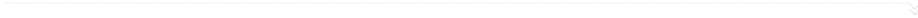 